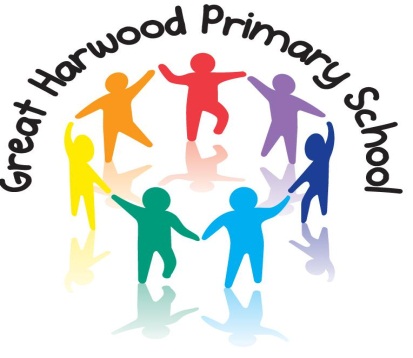 Great Harwood Primary SchoolPerson Specification: Class teacherPersonal attributes required(based on job outline)Essential (E) orDesirable (D)Identified by:  application form, interview, reference,ObservationApplicationFully completed application form.Well considered and relevant supporting letter (no longer than 2 sides of A4, font size 12).NB: Professional references should provide a strong level of support for skills, knowledge and attributes referred to below.EEEAFAFRQualificationsQualified teacher status.Degree.EEAFAFProfessional knowledge and understandingEffective teaching and learning strategies which meet the needs of all pupils.Excellent application of IT to teaching and learning.Able to use data, assessments and target setting effectively to raise standards/address weaknesses.An excellent classroom practitioner.A strength and passion for teaching Maths, Reading & Writing. EEEEEAF/I/R/OAF/I/R/OAF/I I/R/OI/R/OSkills and AttributesEnthusiastic, with a high level of motivation and initiative.Good communication and interpersonal skills.Creative and effective teaching and learning skills.Adaptability to changing circumstances and new ideas.Ability to provide a stimulating, encouraging and secure learning environment.Understanding of the role of assessment, record keeping and tracking pupil progress.Values creativity in raising pupil attainment and self-esteem.Show a good commitment to sustained attendance at work.Demonstrates a capacity for sustained hard work with energy and vigour.Demonstrates resilience and optimism.Demonstrates impact and presence.EEEEEEEEEEEAF/I/RAF/I/RAF/I/R/OAF/I/RAF/I/R/OAF/I/RAF/I/RRAF/I/RAF/I/RAF/I/R/OLeadership and ManagementLeading the development of a subject area in school.To have had a key involvement in reviewing and developing the curriculum.To have had responsibility for policy development and implementation. DDDAF/I/RAF/I/RAF/I/R Personal AttributesSelf-motivated.Well-organised.Flexible, good humored and approachable.High expectations of self and others.Ability to work as part of a team.Caring and nurturing behaviour philosophy.EEEEEEAF/I/RAF/I/R/OAF/I/RAF/I/R/OAF/I/RAF/I/ROtherCommitment to safeguarding and protecting the welfare of children and young people.Commitment to equality and diversity.Commitment to health and safety.Commitment to the work of the school including after school activities.Commitment to excellent attendance at work.EEEEEIIIAF/R/IR/I